Letter of Application Form For Any Position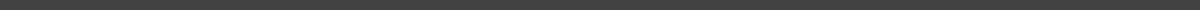 [Your Full Name]
[Your Address]
[City, State, Zip Code]
[Your Email Address]
[Your Phone Number]
[Date][Hiring Manager's Name]
[Company Name]
[Company Address]
[City, State, Zip Code]Dear [Hiring Manager's Name],I am writing to express my interest in the [Position Name] position advertised on [where you found the job posting]. With a solid background in [Your Field/Industry], coupled with my enthusiasm and dedication, I am confident in my ability to contribute effectively to your team and support the objectives of [Company Name].Personal Details:Name: [Your Full Name]Contact Information: [Your Phone Number] | [Your Email Address]Address: [Your Address]Qualifications:Outline your educational background and any certifications that are relevant to the position you are applying for. Mention the degree, institution, and year of completion. Highlight any specific courses or projects that are particularly relevant to the job.Relevant Skills:List the skills you possess that are relevant to the job. This might include technical skills, languages, software proficiency, or soft skills like leadership, communication, and problem-solving abilities. Provide examples of how you have effectively used these skills in a professional setting.Professional Experience:Briefly summarize your most relevant work experiences, focusing on roles, responsibilities, and achievements that demonstrate your capability and potential to excel in the position you are applying for. Mention the company, your role, and the duration of employment.Closing Statement:I am very excited about the opportunity to work at [Company Name] as a [Position Name]. I am eager to bring my background in [Your Field/Industry] and [mention any specific skill or experience], to contribute to your team. I am looking forward to the possibility of discussing this exciting opportunity with you in further detail.Thank you for considering my application. I am looking forward to the opportunity to further discuss how I can contribute to the success of [Company Name]. Please find my resume attached for more detailed information about my qualifications and achievements.Sincerely,[Your Signature (if sending a hard copy)][Your Printed Name]Enclosure: Resume